همکار گرامي جناب آقاي / سرکار خانم دکتر .............................با سلام        احتراماً، بدين وسيله راهنمايي پايان نامۀ خانم /آقاي ........................................ دانشجوي مقطع کارشناسي ارشد رشتۀ .................................. با عنوان ............................................................................................................................................................................... که در جلسۀ مورخ ................................. شوراي تحصيلات تکميلي دانشکده .................................  به تصويب رسيده است، به شما واگذار مي‌شود. خواهشمند است علاوه بر راهنمايي دانشجو و نظارت پيوسته در طي مراحل پژوهش، گزارش کتبي پيشرفت پايان نامه (براساس فرم شماره 7) را هر سه ماه يک‌بار تأييد نموده و ضمن تأييد به معاون پژوهشی دانشکده ارائه دهيد. اميد است در آموزش نيروهاي متخصص و کارآمد موفق باشيد. به پيوست يک نسخه از طرح پيشنهادی مصوب ارسال می‌گردد.با سپاس فراواندکتر.......................................... رئيس دانشکده...........................رونوشت :- رياست محترم دانشکده ....................................دانشگاه ................................. (برای استاد راهنمای خارج از دانشگاه)- مدير محترم گروه برای استحضار- کارشناس محترم امور پژوهشی و تحصيلات تکميلي دانشکده برای درج در پرونده دانشجوشماره: ...................تاريخ: .....................پيوست: .................باسمه تعالیفرم شماره 4ابلاغ تصويب طرح پيشنهادي پايان‌نامه به استاد راهنمامعاونت پژوهش و فناوری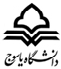 